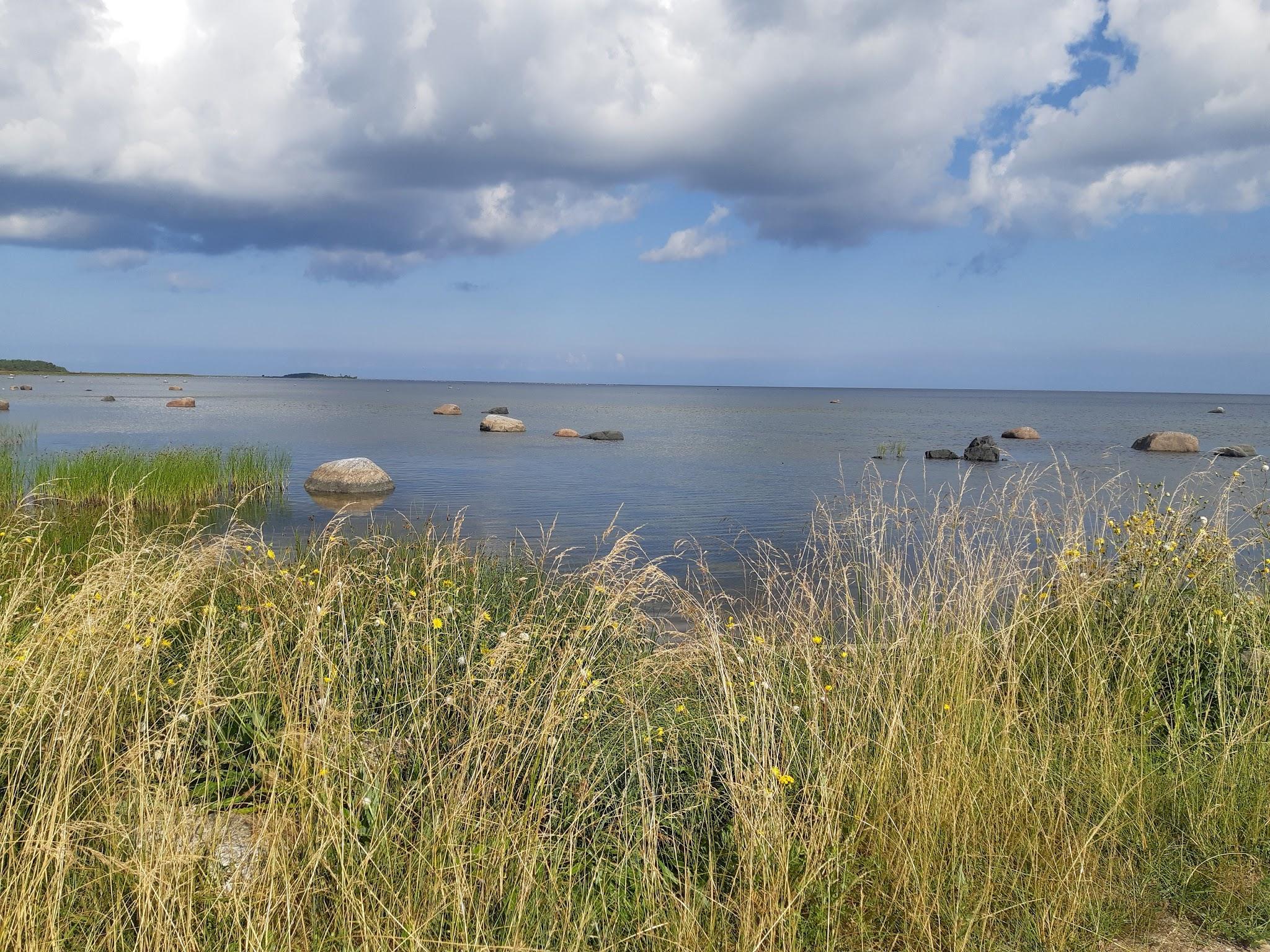 EESTI SAARTE KOGU ARENGUKAVA 2024 - 2030MISSIOONESK missioon on toetada püsiasustust ja selle taastamist ning elurikkust Eesti saartel  edendades saarlaskondade omavahelist suhtlemist, koostööd ja solidaarsust ning esindades ja teadvustades saarte huve nii Eestis kui rahvusvahelisel tasandil.VISIOONAastaks 2030 ja edaspidi on ESK mõjukas ja usaldusväärne Eesti saarte esindusorganisatsioon ja selleks ESK:valdab ajakohast põhjalikku teavet Eesti saarte olukorrast,toimib saarte teabevahetuse ja ühiste seisukohtade kujundamise järjepideva foorumina, algatab ja juhib saarte ühiseid arendusprojekte,esindab püsivalt saarte huve õigusloomes ning suhetes avalikkuse ja ühiskonnaga,on oma partnerite poolt tunnustatud saarte elu tundja ja nende huvide esindaja.STRATEEGIAMissiooni täitmiseks ja visiooni saavutamiseks seab ESK endale eesmärgid.ESK kümme eesmärki aastaks 2030 on järgmised:Liikme- ja partnerivaatesESK -s on kokku lepitud saartepoliitika põhimõtted, millest oma tegevuses juhindutakse.Saarlaskonnad tunnetavad kasu ESK tegevusest.Riigiasutused ja teised partnerid küsivad ja arvestavad ESK arvamust.Siseprotsesside vaatesLiikmeskonnas on esindatud kõik püsiasustusega Eesti saared.ESK on kõiki püsiasustusega saari kaasava veebipõhise infovõrgustiku sõlmpunkt.ESK-l on toimiv büroo, operatiivselt tegutsev juhatus ning asjatundlik eestseisus.ESK jälgib pidevalt saarte huvide arvestamist õigusloomes ja halduses. Vastavad algatused ja ettepanekud on pädevalt ja õigeaegselt esitatud.ESK algatatud saarlaskondade ühised arendusprojektid on kujunenud tavaks.Õppimise ja arenemise vaatesESK osaleb vabaühenduste võrgustike töös ning pakub oma  liikmetele, töötajatele ja aktivistidele  õppimise- ja koostöövõimalusi. FinantsvaatesTulubaas kindlustab alaliselt vähemalt büroo püsikulude katmise.Püstitatud eesmärkide saavutamiseks tehakse järgmist :ARENGUKAVA ELLUVIIMINE, SEIRE JA UUENDAMINEESK arengukava elluviimine ja seire on seotud aastaste tegevuskavade ja ESK tegevuse aruandluse tasemel.ESK aregukava elluviimiseks koostatakse igaks järgmiseks aastaks tegevuskava.  Iga-aastased tegevuskavad  koostab juhatus ja kiidab heaks ESK eestseisus. Arengukava elluviimist seiratakse üldkogule esitatavate ESK aastaste tegevusaruannete kaudu. Aruandes antakse ülevaade eelmise aasta tegevuskava täitmisest arengukavas ette nähtud eesmärkide ja tegevuste lõikes.  ESK üldkogu kinnitab aastaaruande koos otsusega arengukava eesmärkide saavutamisest. Vajadusel tehakse üldkogul, lähtuvalt saavutatust, ettepanekud järgmise aasta tegevuskavasse.  Kui ESK üldkogu näeb vajadust arengukava uuendada, annab üldkogu vastava ülesande eestseisusele. Eesti Saarte Kogu arengukava aastani 2030 kinnitati üldkogul 6.detsembril 2023.EesmärgidTegevused1. ESK -l on kokku lepitud saartepoliitika põhimõtted, millest oma tegevuses juhindutakse  suhetes riigiga ja KOV-dega1.1. Saartepoliitika põhimõtete väljatöötamine ja ajakohastamine1. ESK -l on kokku lepitud saartepoliitika põhimõtted, millest oma tegevuses juhindutakse  suhetes riigiga ja KOV-dega1.2 VSaarteS kaasajastamine ja hilisem Saarte seaduseks ümberkujundamine2. Saarlaskonnad tunnetavad kasu ESK tegevusest2.1. Kodulehe uudiste rubriigi järjepidev täiendamine2. Saarlaskonnad tunnetavad kasu ESK tegevusest2.2. Sihipärane PR töö pressis sh koostöö kohalike ja maakonnalehtedega2. Saarlaskonnad tunnetavad kasu ESK tegevusest2.3. ESK esindamine ning osalemine saarte jaoks olulistel üritustel ja erinevate teemade arutlustel2. Saarlaskonnad tunnetavad kasu ESK tegevusest2.4. ESK toetab enda liikmete ühiste arendusprojektide ideid ja tagab koostöös strateegiliste partneritega nende rahastamise3. Riigiasutused ja teised partnerid küsivad ja arvestavad ESK arvamust3.1. Koostöölepped strateegiliste partneritega3. Riigiasutused ja teised partnerid küsivad ja arvestavad ESK arvamust3.2. Ekspertide kaasamine ja uuringute korraldamine ESK seisukohtade toetamiseks3. Riigiasutused ja teised partnerid küsivad ja arvestavad ESK arvamust3.3. Eesti Saarte Instituudi asutamine koostöös strateegiliste partnerite ja riigiga4. Liikmeskonnas on esindatud kõik püsiasustusega Eesti saared4.1. Liikmeskonna suunatud laiendamine4. Liikmeskonnas on esindatud kõik püsiasustusega Eesti saared4.2. ESK ürituste rotatsioon saartel kaasates kohalikke kogukondi: Saarte noorte pärimuspäevad jmt.5. ESK on kõiki püsiasustusega saari kaasava infovõrgustiku sõlmpunkt5.1. ESK osalemine sotsiaalvõrgustikes ja oma veebilehe edasiarendamine5. ESK on kõiki püsiasustusega saari kaasava infovõrgustiku sõlmpunkt5.2. Erinevatest riigiasutustest ja komisjonidest saari puudutava teabe vahendamine liikmetele 5. ESK on kõiki püsiasustusega saari kaasava infovõrgustiku sõlmpunkt5.3. Kaastöökogu taasloomine ja ESK-s toimuvast teavitamine, et hoida kõiki osapooli ühises infoväljas5. ESK on kõiki püsiasustusega saari kaasava infovõrgustiku sõlmpunkt5.4. Rahvusvaheliste saarte uudiste ja teabe edastamine ESK listis ja veebilehel (nt Euroopa Väikesaarte Ühendus/ ESIN) ning vastupidi6. ESK-l on toimiv büroo, operatiivselt tegutsev juhatus ning asjatundlik eestseisus6.1. ESK- l  on tegevsekretär6. ESK-l on toimiv büroo, operatiivselt tegutsev juhatus ning asjatundlik eestseisus6.2. ESK-l on büroo ülalpidamiseks ja tegevsekretäri tasustamiseks piisavalt ressursse7. ESK aitab kaasa saarte huvide süsteemsele arvestamisele õigusloomes ja halduses. Vastavad ettepanekud on pädevalt ja õigeaegselt esitatud.7.1. Koostöö Riigikogu saarte ühendusega saartesse puutuva seadusloome alal7. ESK aitab kaasa saarte huvide süsteemsele arvestamisele õigusloomes ja halduses. Vastavad ettepanekud on pädevalt ja õigeaegselt esitatud.7.2. Avalike konsultatsioonide jälgimine ning vajadusel saarte huvide eest seismine, aktiivne ja pidev osalemine Saarte Komisjonis, mis toimib Rahandusministeeriumi juures7. ESK aitab kaasa saarte huvide süsteemsele arvestamisele õigusloomes ja halduses. Vastavad ettepanekud on pädevalt ja õigeaegselt esitatud.7.3. Saarte eriesindaja ehk saarte ombudsmani töökoha loomine Regionaal- ja Põllumajandusministeeriumi juurde7. ESK aitab kaasa saarte huvide süsteemsele arvestamisele õigusloomes ja halduses. Vastavad ettepanekud on pädevalt ja õigeaegselt esitatud.7.4. ESK esindajate nimetamine valitsuskomisjonidesse ja riigi töörühmadesse7. ESK aitab kaasa saarte huvide süsteemsele arvestamisele õigusloomes ja halduses. Vastavad ettepanekud on pädevalt ja õigeaegselt esitatud.7.5. ESK aitab KOV-i advekaatse info tagasisidestamise kaudu, et tagada VSaarteS eesmärkide täitmine8. ESK osaleb vabaühenduste võrgustike töös ning pakub oma  liikmetele, töötajatele ja aktivistidele  õppimise- ja koostöövõimalusi8.1. Liikmetele ja töötajatele koolitus- ja kogemusseminaride korraldamine8. ESK osaleb vabaühenduste võrgustike töös ning pakub oma  liikmetele, töötajatele ja aktivistidele  õppimise- ja koostöövõimalusi8.2. Aktiivne osalemine ESIN  töös ja teabe vahendamine veebilehel ja võrgustikus9. Tulubaas kindlustab alaliselt vähemalt büroo püsikulude katmise.9.1. Liikmemaksude laekumise tagamine9. Tulubaas kindlustab alaliselt vähemalt büroo püsikulude katmise.9.2. Püsiva tegevustoetuse taotlemine strateegilistelt partneritelt bürookulude ja tegevsekretäri palgafondi jaoks